 Памятка для классного руководителя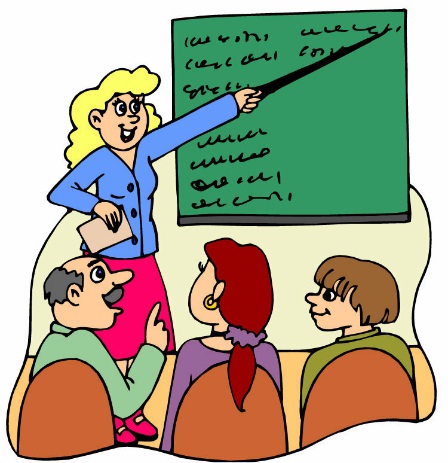  «Организация  удалённого обучения с применением ЭОР».Проинформировать родителей (законных представителей) об удаленном обучении с применением ЭОР. Собрать данные с учащихся класса: наличие компьютера-ноутбука-планшета-телефона с выходом в интернет; электронная почта ребёнка и родителей; адрес скайп (либо другого ресурса для видео взаимодействия).Выявить обучающихся, которые не смогут получать информацию и взаимодействовать онлайн и обучающихся, находящихся в ТЖС, продумать форму работы с такими учащимися и родителями (предоставление во временное пользование необходимых гаджетов, организация очно-заочного обучения, составление плана профилактической работы для обучающихся, находящихся в ТЖС).Организовать ежедневный мониторинг фактически присутствующих обучающихся, дистанционно обучающихся (по информации от родителей и заболевших (тех, кто по болезни не учится). Информировать обучающихся и их родителей (законных представителей) о расписании занятий.Осуществлять мониторинг взаимодействия всех учащихся класса с учителями-предметниками.Рассмотреть форматы внеучебной занятости обучающихся, обеспечить реализацию плана воспитательной деятельности класса в онлайн формате.